Caso 4:Homem, 27 anos, refere que há dua semanas teve uma relação sexual sem preservativo com a sua nova namorada.  Refere que antes desta relação não teve relações sexuais, há pelo menos 6 meses.Há 4 dias iniciou quadro de disúria, e há 3 dias notou saída de corrimento amarelado pelo canal uretral.Nega febre ou outras queixas no momento. Está preocupado sobre o que vai dizer para a namorada.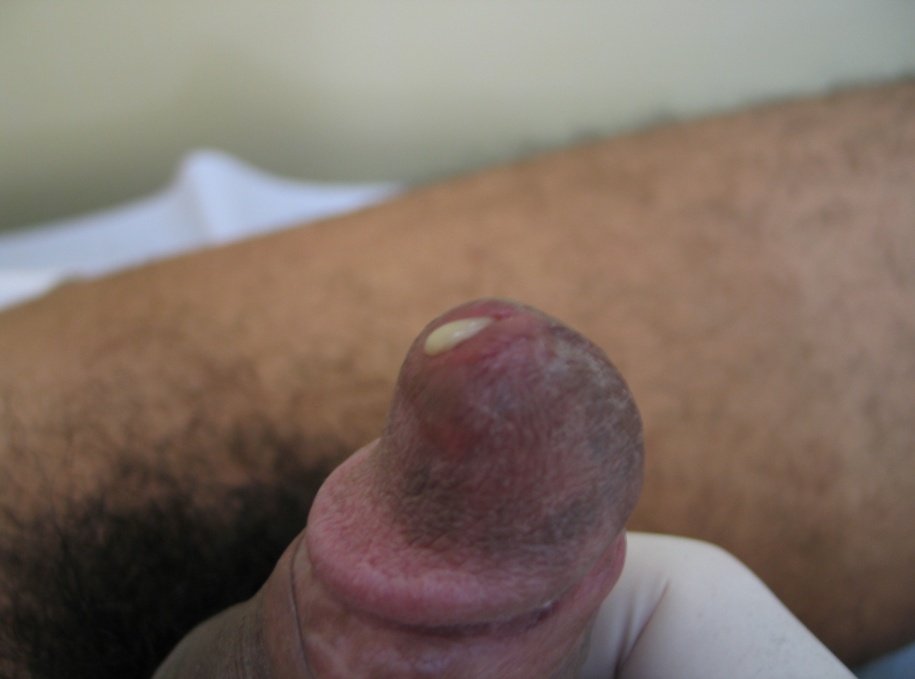 Qual deve ser a conduta neste caso?